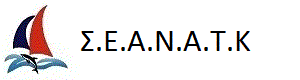 ΜΕΘΑΝΑ 2017 

14-15/10/2017 TIME LIMIT CONTROL FALΙRO-ΜΕΤΗΑΝΑ & ΜΕΤΗΑΝΑ-FALIRO 26 NMFrom Class : CLUB1 To Class : CLUB2s/nSail nr.ClassYachtClubTypeGPHTime LimitLimit Time1GRE1880CLUB-1APIDALOS NAFS-TATOI CLUBNOEIMX-40590.608:31:5119:01:512GRE1353CLUB-1AFROESSANAOBSUN FAST 3200634.909:10:1519:40:153GRE1338CLUB-1ALEXANDROSYCGOCEANIS 473638.409:13:1719:43:174GRE49606CLUB-1BLUE LINESEANATKSUNSHINE 36 ST.EX659.809:31:5020:01:505GRE1609CLUB-1HOY HOYSEANATKNORTH WIND 435665.309:36:3620:06:366GRE3141CLUB-1FISKARDOIOPOCEANIS 423670.609:41:1120:11:117GRE1301CLUB-1ANEMOSNOEFDUFOUR 36 Classic670.909:41:2720:11:278GRE3000CLUB-1ANEMOESSASEANATKBAVARIA 36 CRUISE676.209:46:0220:16:029GRE1122CLUB-1KATERINASEANATKAPOLLO 12676.609:46:2320:16:2310GRE143CLUB-1NINO IIISEANATKMAXI 108686.709:55:0820:25:0811GRE1519CLUB-1NYSTERISEANATKOCEANIS 381700.210:06:5020:36:5012GRE1955CLUB-2KAMAYA VSEANATKSUN ODYSSEY 34.2705.410:11:2120:41:2113GRE49704CLUB-2CHAMOGELO TOU PAIDIOUNOPFGRAND SOLEIL 34706.110:11:5720:41:5714GR49118CLUB-2CASTA DIVANAOBGRAND SOLEIL 343707.310:13:0020:43:0015GRE49201CLUB-2ARGONAFTIS IISEANATKFIRST 32709.510:14:5420:44:5416GRE49518CLUB-2GALAZIOS ANEMOSSEANATKFEELING 920709.810:15:1020:45:1017GRE1224CLUB-2LYGEIASEANATKSUN ODYSSEY 32i718.810:22:5820:52:5818GRE1811CLUB-2THALASSA X LOUKASNOTKBAVARIA 31719.410:23:2920:53:2919GRE1529CLUB-2THALASSINOS AETOSNAOEFGIBSEA 334719.910:23:5520:53:5520GRE49589CLUB-2NATASSANOTKFEELING 920720.110:24:0520:54:0521GRE1339CLUB-2SARAVASEANATKALPA 34722.610:26:1520:56:1522GRE49583CLUB-2ATHINASEANATKJUPITER 30726.910:29:5920:59:5923GRE875CLUB-2ANASTASSIANOPFMOODY 34733.110:35:2121:05:2124GRE872CLUB-2NAFSITHOINAOEFDISCOVERY 3000EXT733.810:35:5821:05:5825GRE1198CLUB-2ILIADASEANATKSUN ODYSSEY 33.1734.510:36:3421:06:3426GRE284CLUB-3BLUENAOEFCARTER 33741.210:42:2221:12:2227GRE2710CLUB-3GALENASEANATKNEREIS 32stern ex741.510:42:3821:12:3828GRE1001CLUB-3PELAISIOSIOP DEIDRACO 33744.710:45:2421:15:2429GRE361CLUB-3DECLARENOAMJ-24744.810:45:3021:15:3030RSA123CLUB-3CLYMENESEANATKONE OFF746.710:47:0821:17:0831F7850CLUB-3RIC ET RACSEANATKDUFOUR 31756.610:55:4321:25:4332GRE6142CLUB-3BELL' ANGIOLINASEANATKBRIGAND 9.5769.611:06:5921:36:5933GRE2318CLUB-3MARILENASEANATKFANDANGO 33773.211:10:0621:40:0634GRE1193CLUB-3KYMO IISEANATKDISCOVERY 3000779.711:15:4421:45:4435GRE1192CLUB-3EVITA KSEANATKATLANTIC 31783.911:19:2321:49:2336GRE1491CLUB-3IVILATOIOPMoody 28824.711:54:4422:23:44(c) Cyber Altura Crucero - Version ORC 13.0F2YQ-XZ9J